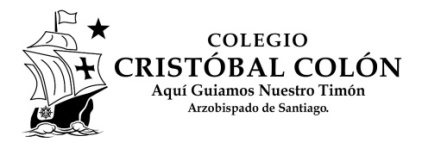 Ruta de autoaprendizajePlan de aprendizaje remoto (En tiempos de covid-19)Semana:  guía para desarrollar en la semana del 30 de marzo al 3 de abril.Curso:  2° Básico Austral y Boreal Asignatura: Lenguaje y comunicación.Semana:  guía para desarrollar en la semana del 6 al 10 de abril.Las siguientes acciones se realizan de forma periódica cada semana, las familias determinan un horario para realizarlas. Lectura del libro. Escritura del cuaderno de caligrafía. Pasamos a detallar algunas acciones que pueden realizar a modo de sugerencias.  A considerar:La sala de computación estará disponible exclusivamente para trabajar en el aprendizaje remoto para el auto aprendizaje.AnexosTemas/contenidos/UnidadTipo de actividadRecurso para realizar la actividad. Link textos de estudio digitalesPáginas webSistema de Evaluación formativa (al retorno a clases)Signos de puntuación, el punto (.)Leer y comprender texto literario “Una historia para Azabache”Vocabulario.  Leer en voz alta texto. Reconocer signos de puntuación marcando el signo en el texto. Escribir puntos que faltan en el texto. Buscar significado de palabras nuevas e incorporar a su lenguaje. Se envía guía “Trabajemos con el punto” (3 páginas). Se entregará 1 punto por actividad completa. Se solicita a las familias pegar la guía de trabajo en el cuaderno de lenguaje. Si no cuenta con impresora en casa, favor responder la guía digitalmente y mantenerla en un archivo.Leer y comprender una fábula. Características de la fábula; protagonistas y finalidad.  Extraer información implícita del texto.Opinar. Leer en voz alta fábula. Responder preguntas antes, durante y después del texto. Opinar. Dibujar. Se envía guía “ Leo una fábula ” (3 páginas)Se entregará 1 punto por actividad completa.Se solicita a las familias pegar la guía de trabajo en el cuaderno de lenguaje. Si no cuenta con impresora en casa, favor responder la guía digitalmente y mantenerla en un archivo.Temas/contenidos/UnidadTipo de actividadRecurso para realizar la actividad.Link textos de estudio digitalesPáginas webSistema de Evaluación formativa (al retorno a clases)Características de una fábula; personificación, moraleja. Leer y comprender una fábula. Leer en voz alta fábula. Reconocer personificación.Escribir oraciones.  Se envía guía “ Características  de la fábula” ( 2 páginas)Se entregará 1 punto por actividad completa.Se solicita a las familias pegar la guía de trabajo en el cuaderno de lenguaje. Si no cuenta con impresora en casa, favor responder la guía digitalmente y mantenerla en un archivo.Escribir una fábula.Aplicar las características aprendidas de la fábula.  Exponer. Planificación de la escritura. Organizar contenido de la fábula (lugar, inicio, personajes, problema, desenlace)Escribir borrador.Revisar escritura. Editar texto y finalmente exponer Se envía guía “Escribo una fábula” (2 páginas). Se especifican los pasos para la producción del texto.   Planificar la escritura.Realizar un esquema. Realizar un borrador. Revisar el escrito. Editar y mejorar el escrito. Exponer.Se entregarán 5 puntos por actividad completa.Se solicita enviar una fotografía del trabajo final al correo de cada profesora. Temas/contenidos/UnidadTipo de actividadRecurso para realizar la actividad. Link textos de estudio digitalesPáginas webSistema de Evaluación formativa (al retorno a clases)Lectura comprensiva de texto literario. Lectura “Ay Cuanto me quiero”Después de la lectura, reconocer de forma oral los personajes del libro para luego dibujar en el cuaderno y escribir sus nombres.  En el cuaderno de lenguaje y comunicación (cuaderno de color rojo) Dibujar los personajes del texto:Se envía ejemplo de cómo desarrollar la actividad en el cuaderno Reconocer personajes principales del texto: 1 punto. Inicio de estrategia de escritura “Diario de vida”  Escribir con letra clara, separando las palabras con un espacio para que puedan ser leídas por otros con facilidad.Cuaderno de caligrafía-Cada niño y niña escribirá en una página del cuaderno lo más significativo que realizaron durante los fines de semana, debe ser un texto breve no más de cuatro a cinco líneas.Posteriormente realizar un dibujo en coherencia al texto escrito. Frecuencia. Una vez a la semana (todas las semanas).Se envía ejemplo de cómo desarrollar la actividad en el cuaderno Ejemplo: Pauta de auto chequeo